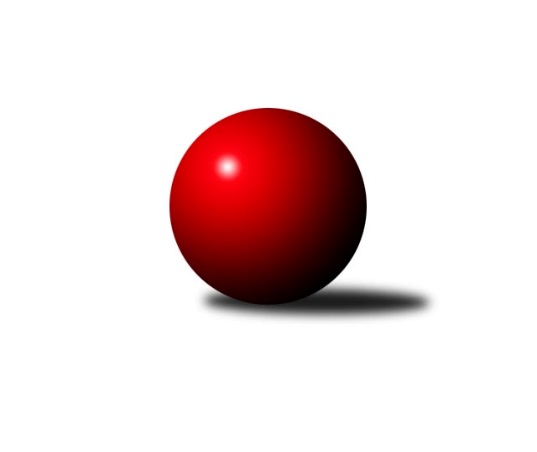 Č.10Ročník 2017/2018	25.11.2017Nejlepšího výkonu v tomto kole: 2734 dosáhlo družstvo: TJ Spartak Přerov ˝B˝Severomoravská divize 2017/2018Výsledky 10. kolaSouhrnný přehled výsledků:TJ  Krnov ˝A˝	- SKK Jeseník ˝A˝	7:1	2434:2252	10.0:2.0	25.11.SKK Ostrava B	- TJ Sokol Sedlnice ˝A˝	5:3	2497:2473	5.5:6.5	25.11.KK Minerva Opava ˝A˝	- Sokol Přemyslovice˝A˝	6:2	2599:2494	10.0:2.0	25.11.TJ Opava ˝B˝	- KK Šumperk ˝B˝	2:6	2504:2660	3.0:9.0	25.11.TJ Sokol Michálkovice ˝A˝	- TJ Sokol Bohumín ˝B˝	8:0	2550:2386	11.0:1.0	25.11.TJ Spartak Přerov ˝B˝	- TJ Horní Benešov ˝B˝	7:1	2734:2655	8.5:3.5	25.11.Tabulka družstev:	1.	KK Šumperk ˝B˝	10	8	0	2	55.5 : 24.5 	72.5 : 47.5 	 2595	16	2.	TJ Sokol Michálkovice ˝A˝	10	6	1	3	49.0 : 31.0 	76.5 : 43.5 	 2476	13	3.	Sokol Přemyslovice˝A˝	10	6	0	4	48.0 : 32.0 	64.0 : 56.0 	 2503	12	4.	TJ Spartak Přerov ˝B˝	10	5	1	4	47.5 : 32.5 	75.0 : 45.0 	 2511	11	5.	TJ Sokol Sedlnice ˝A˝	10	5	1	4	43.0 : 37.0 	57.5 : 62.5 	 2535	11	6.	SKK Jeseník ˝A˝	10	5	1	4	35.0 : 45.0 	52.5 : 67.5 	 2443	11	7.	TJ Opava ˝B˝	9	4	1	4	36.5 : 35.5 	51.0 : 57.0 	 2508	9	8.	TJ Horní Benešov ˝B˝	9	4	1	4	35.0 : 37.0 	56.5 : 51.5 	 2576	9	9.	KK Minerva Opava ˝A˝	10	4	0	6	35.5 : 44.5 	55.0 : 65.0 	 2513	8	10.	SKK Ostrava B	10	4	0	6	35.5 : 44.5 	52.5 : 67.5 	 2459	8	11.	TJ Sokol Bohumín ˝B˝	10	3	0	7	25.0 : 55.0 	47.5 : 72.5 	 2479	6	12.	TJ  Krnov ˝A˝	10	2	0	8	26.5 : 53.5 	47.5 : 72.5 	 2434	4Podrobné výsledky kola:	 TJ  Krnov ˝A˝	2434	7:1	2252	SKK Jeseník ˝A˝	František Vícha	 	 195 	 180 		375 	 2:0 	 348 	 	181 	 167		Rostislav Cundrla	Miluše Rychová	 	 208 	 218 		426 	 2:0 	 394 	 	192 	 202		Jaromíra Smejkalová	Vítězslav Kadlec	 	 195 	 197 		392 	 0:2 	 415 	 	202 	 213		Václav Smejkal	Jiří Jedlička	 	 212 	 214 		426 	 2:0 	 403 	 	197 	 206		Pavel Hannig	Vladimír Vavrečka	 	 208 	 214 		422 	 2:0 	 327 	 	172 	 155		Jana Fousková	Petr Vaněk	 	 199 	 194 		393 	 2:0 	 365 	 	191 	 174		Petra Rozsypalová ml.rozhodčí: Nejlepšího výkonu v tomto utkání: 426 kuželek dosáhli: Miluše Rychová, Jiří Jedlička	 SKK Ostrava B	2497	5:3	2473	TJ Sokol Sedlnice ˝A˝	Radek Foltýn	 	 204 	 228 		432 	 2:0 	 396 	 	180 	 216		Miroslav Mikulský	Jiří Koloděj	 	 211 	 207 		418 	 0:2 	 429 	 	219 	 210		Jaroslav Tobola	Michal Blinka	 	 196 	 200 		396 	 2:0 	 371 	 	178 	 193		Jaroslav Chvostek	Miroslav Složil	 	 225 	 217 		442 	 1:1 	 423 	 	202 	 221		Jan Stuchlík	Pavel Gerlich	 	 201 	 213 		414 	 0.5:1.5 	 422 	 	209 	 213		Zdeněk Skala	Daneš Šodek	 	 195 	 200 		395 	 0:2 	 432 	 	216 	 216		Milan Janyškarozhodčí: Nejlepší výkon utkání: 442 - Miroslav Složil	 KK Minerva Opava ˝A˝	2599	6:2	2494	Sokol Přemyslovice˝A˝	Jan Král	 	 214 	 218 		432 	 2:0 	 380 	 	172 	 208		Zdeněk Peč *1	Jan Strnadel	 	 227 	 213 		440 	 2:0 	 407 	 	200 	 207		Tomáš Fraus	Pavel Martinec	 	 219 	 192 		411 	 1:1 	 424 	 	205 	 219		Radek Grulich	Aleš Fischer	 	 203 	 222 		425 	 1:1 	 469 	 	248 	 221		Eduard Tomek	Luděk Slanina	 	 214 	 232 		446 	 2:0 	 403 	 	203 	 200		Jan Sedláček	Tomáš Slavík	 	 229 	 216 		445 	 2:0 	 411 	 	209 	 202		Michal Kolářrozhodčí: Nejlepší výkon utkání: 469 - Eduard Tomek	 TJ Opava ˝B˝	2504	2:6	2660	KK Šumperk ˝B˝	Vladimír Peter	 	 227 	 208 		435 	 0:2 	 481 	 	230 	 251		Michal Gajdík	Josef Němec	 	 203 	 194 		397 	 0:2 	 473 	 	245 	 228		Martin Sedlář	Rudolf Haim	 	 223 	 229 		452 	 1:1 	 449 	 	218 	 231		Růžena Smrčková	Rudolf Tvrdoň	 	 203 	 194 		397 	 2:0 	 375 	 	193 	 182		Milan Vymazal	Svatopluk Kříž	 	 218 	 207 		425 	 0:2 	 454 	 	235 	 219		Jaroslav Vymazal	Josef Matušek	 	 207 	 191 		398 	 0:2 	 428 	 	212 	 216		Pavel Heinischrozhodčí: Nejlepší výkon utkání: 481 - Michal Gajdík	 TJ Sokol Michálkovice ˝A˝	2550	8:0	2386	TJ Sokol Bohumín ˝B˝	Petr Řepecký	 	 234 	 210 		444 	 2:0 	 371 	 	199 	 172		Roman Honl	Josef Jurášek	 	 217 	 206 		423 	 2:0 	 392 	 	199 	 193		Lada Péli	Michal Zych	 	 212 	 195 		407 	 1:1 	 392 	 	184 	 208		Dalibor Hamrozy	Jiří Řepecký	 	 206 	 230 		436 	 2:0 	 424 	 	200 	 224		Štefan Dendis	Martin Ščerba	 	 209 	 217 		426 	 2:0 	 412 	 	207 	 205		Libor Krajčí	Daniel Dudek	 	 191 	 223 		414 	 2:0 	 395 	 	189 	 206		Jaromír Piskarozhodčí: Nejlepší výkon utkání: 444 - Petr Řepecký	 TJ Spartak Přerov ˝B˝	2734	7:1	2655	TJ Horní Benešov ˝B˝	Michal Loučka	 	 230 	 227 		457 	 2:0 	 423 	 	214 	 209		Bohuslav Čuba	Vojtěch Venclík *1	 	 201 	 255 		456 	 1:1 	 443 	 	213 	 230		Zdeněk Černý	Zdeněk Macháček st.	 	 226 	 206 		432 	 2:0 	 400 	 	208 	 192		Jan Fadrný	Stanislav Beňa ml. ml.	 	 222 	 233 		455 	 1.5:0.5 	 434 	 	222 	 212		David Kaluža	Vladimír Mánek	 	 204 	 227 		431 	 0:2 	 476 	 	248 	 228		David Láčík	David Janušík	 	 258 	 245 		503 	 2:0 	 479 	 	245 	 234		Michal Klichrozhodčí: Nejlepší výkon utkání: 503 - David JanušíkPořadí jednotlivců:	jméno hráče	družstvo	celkem	plné	dorážka	chyby	poměr kuž.	Maximum	1.	Michal Klich 	TJ Horní Benešov ˝B˝	453.50	300.3	153.2	2.2	6/6	(482)	2.	Martin Sedlář 	KK Šumperk ˝B˝	449.17	300.6	148.5	4.3	6/7	(493)	3.	Růžena Smrčková 	KK Šumperk ˝B˝	447.63	298.2	149.4	2.8	6/7	(473)	4.	Jaroslav Vymazal 	KK Šumperk ˝B˝	446.13	299.8	146.3	3.3	5/7	(456)	5.	Milan Janyška 	TJ Sokol Sedlnice ˝A˝	445.11	301.0	144.1	3.7	7/7	(498)	6.	Luděk Slanina 	KK Minerva Opava ˝A˝	441.23	297.1	144.2	2.7	5/5	(489)	7.	David Kaluža 	TJ Horní Benešov ˝B˝	437.70	304.3	133.4	4.9	5/6	(467)	8.	Michal Gajdík 	KK Šumperk ˝B˝	437.43	299.7	137.8	3.5	7/7	(481)	9.	Eduard Tomek 	Sokol Přemyslovice˝A˝	437.10	296.3	140.8	2.2	7/7	(469)	10.	Vojtěch Venclík 	TJ Spartak Přerov ˝B˝	436.50	301.6	134.9	4.3	4/5	(514)	11.	Lukáš Koliba 	TJ Sokol Sedlnice ˝A˝	436.42	297.2	139.3	8.1	6/7	(461)	12.	Rudolf Haim 	TJ Opava ˝B˝	436.08	299.7	136.4	5.5	6/6	(462)	13.	Jaroslav Tobola 	TJ Sokol Sedlnice ˝A˝	436.00	299.2	136.8	5.8	5/7	(454)	14.	Vladimír Mánek 	TJ Spartak Přerov ˝B˝	435.96	297.9	138.0	4.3	5/5	(520)	15.	Pavel Heinisch 	KK Šumperk ˝B˝	434.54	296.0	138.5	3.7	7/7	(457)	16.	Zdeněk Skala 	TJ Sokol Sedlnice ˝A˝	433.86	293.1	140.7	4.5	7/7	(448)	17.	Pavel Martinec 	KK Minerva Opava ˝A˝	433.27	292.3	140.9	3.2	5/5	(470)	18.	Břetislav Mrkvica 	TJ Opava ˝B˝	433.22	301.6	131.6	5.3	6/6	(472)	19.	Roman Honl 	TJ Sokol Bohumín ˝B˝	431.29	286.1	145.1	3.3	7/7	(483)	20.	Tomáš Slavík 	KK Minerva Opava ˝A˝	430.84	285.5	145.3	2.8	5/5	(457)	21.	Bohuslav Čuba 	TJ Horní Benešov ˝B˝	430.67	285.7	145.0	3.9	5/6	(486)	22.	David Láčík 	TJ Horní Benešov ˝B˝	428.83	290.1	138.7	6.2	6/6	(476)	23.	Petr Řepecký 	TJ Sokol Michálkovice ˝A˝	428.37	294.4	134.0	5.0	5/5	(457)	24.	Aleš Fischer 	KK Minerva Opava ˝A˝	425.70	287.8	137.9	4.5	5/5	(481)	25.	Luděk Zeman 	TJ Horní Benešov ˝B˝	425.25	293.8	131.5	4.7	5/6	(450)	26.	Miroslav Složil 	SKK Ostrava B	423.80	291.2	132.6	3.8	5/5	(445)	27.	Radek Foltýn 	SKK Ostrava B	423.77	275.1	148.7	4.7	5/5	(460)	28.	Radek Grulich 	Sokol Přemyslovice˝A˝	423.76	293.5	130.2	5.1	7/7	(481)	29.	Michal Zych 	TJ Sokol Michálkovice ˝A˝	422.87	290.5	132.3	6.1	5/5	(452)	30.	Štefan Dendis 	TJ Sokol Bohumín ˝B˝	422.61	290.7	131.9	5.6	7/7	(437)	31.	Miroslav Mikulský 	TJ Sokol Sedlnice ˝A˝	421.36	286.2	135.1	6.3	7/7	(455)	32.	Václav Smejkal 	SKK Jeseník ˝A˝	420.83	293.2	127.6	5.4	6/6	(481)	33.	Miluše Rychová 	TJ  Krnov ˝A˝	420.50	296.8	123.8	7.3	4/5	(426)	34.	Vítězslav Kadlec 	TJ  Krnov ˝A˝	419.47	280.6	138.9	5.1	5/5	(463)	35.	Josef Linhart 	TJ Sokol Michálkovice ˝A˝	418.65	280.0	138.7	3.5	4/5	(435)	36.	Stanislav Beňa ml.  ml.	TJ Spartak Přerov ˝B˝	418.40	287.6	130.9	6.3	5/5	(478)	37.	František Vícha 	TJ  Krnov ˝A˝	416.80	287.2	129.6	6.7	4/5	(442)	38.	Jaromír Rabenseifner 	KK Šumperk ˝B˝	416.33	283.9	132.4	5.7	6/7	(436)	39.	Jan Sedláček 	Sokol Přemyslovice˝A˝	416.00	286.0	130.0	5.9	6/7	(442)	40.	Jaroslav Krejčí 	TJ Spartak Přerov ˝B˝	415.70	287.8	127.9	6.0	4/5	(465)	41.	Jiří Šoupal 	Sokol Přemyslovice˝A˝	415.61	286.5	129.1	5.0	6/7	(458)	42.	Josef Matušek 	TJ Opava ˝B˝	414.83	292.4	122.4	7.1	6/6	(456)	43.	Pavel Hannig 	SKK Jeseník ˝A˝	414.25	282.7	131.6	5.9	6/6	(451)	44.	Josef Němec 	TJ Opava ˝B˝	413.71	290.2	123.5	6.8	6/6	(438)	45.	Jaromíra Smejkalová 	SKK Jeseník ˝A˝	412.83	289.6	123.3	5.5	6/6	(433)	46.	Petr Dankovič 	TJ Horní Benešov ˝B˝	412.55	288.6	124.0	8.4	5/6	(449)	47.	Libor Krajčí 	TJ Sokol Bohumín ˝B˝	411.22	284.3	126.9	7.3	6/7	(428)	48.	Jiří Jedlička 	TJ  Krnov ˝A˝	410.70	286.9	123.8	8.4	5/5	(451)	49.	Martin Bartoš 	TJ Spartak Přerov ˝B˝	410.36	276.3	134.0	8.2	5/5	(486)	50.	Michal Blinka 	SKK Ostrava B	409.30	291.0	118.3	7.9	5/5	(452)	51.	Michal Kolář 	Sokol Přemyslovice˝A˝	408.11	286.1	122.0	6.4	7/7	(453)	52.	Jiří Řepecký 	TJ Sokol Michálkovice ˝A˝	407.60	283.4	124.2	7.5	5/5	(436)	53.	Vladimír Peter 	TJ Opava ˝B˝	407.54	280.1	127.5	6.0	6/6	(466)	54.	Jaromír Piska 	TJ Sokol Bohumín ˝B˝	405.04	288.7	116.4	7.4	7/7	(445)	55.	Josef Jurášek 	TJ Sokol Michálkovice ˝A˝	404.08	284.8	119.3	8.6	4/5	(437)	56.	Svatopluk Kříž 	TJ Opava ˝B˝	403.42	282.4	121.0	7.1	6/6	(440)	57.	Vladimír Vavrečka 	TJ  Krnov ˝A˝	403.10	279.8	123.3	7.4	4/5	(422)	58.	Petr Vaněk 	TJ  Krnov ˝A˝	402.81	281.8	121.1	5.9	4/5	(417)	59.	Daneš Šodek 	SKK Ostrava B	402.63	279.7	123.0	7.5	5/5	(420)	60.	Martina Honlová 	TJ Sokol Bohumín ˝B˝	402.40	285.0	117.4	7.7	5/7	(437)	61.	Josef Plšek 	KK Minerva Opava ˝A˝	400.07	277.1	123.0	7.9	5/5	(454)	62.	Jiří Vrba 	SKK Jeseník ˝A˝	400.04	278.4	121.6	6.2	5/6	(442)	63.	Milan Vymazal 	KK Šumperk ˝B˝	399.80	278.2	121.6	8.2	5/7	(419)	64.	Rostislav Cundrla 	SKK Jeseník ˝A˝	399.75	285.0	114.8	7.8	4/6	(439)	65.	Tomáš Polášek 	SKK Ostrava B	397.60	280.5	117.1	8.8	5/5	(455)	66.	Martin Ščerba 	TJ Sokol Michálkovice ˝A˝	395.47	274.1	121.4	8.8	5/5	(431)	67.	Lada Péli 	TJ Sokol Bohumín ˝B˝	395.04	282.6	112.4	7.3	7/7	(431)		Stanislav Beňa  st.	TJ Spartak Přerov ˝B˝	456.00	305.0	151.0	3.0	1/5	(456)		Klára Tobolová 	TJ Sokol Sedlnice ˝A˝	454.00	299.0	155.0	5.0	1/7	(454)		Petr Wolf 	TJ Opava ˝B˝	450.00	316.0	134.0	5.0	1/6	(450)		David Janušík 	TJ Spartak Přerov ˝B˝	449.25	316.3	133.0	6.3	2/5	(503)		Zdeněk Janoud 	SKK Jeseník ˝A˝	448.13	302.3	145.9	5.0	2/6	(455)		Zdeněk Macháček st. 	TJ Spartak Přerov ˝B˝	447.00	305.0	142.0	5.5	1/5	(462)		Barbora Bártková 	TJ Horní Benešov ˝B˝	446.00	295.5	150.5	3.0	1/6	(449)		Zdeněk Černý 	TJ Horní Benešov ˝B˝	438.00	297.0	141.0	5.5	2/6	(443)		Gabriela Beinhaeurová 	KK Minerva Opava ˝A˝	434.00	294.0	140.0	3.5	1/5	(438)		Stanislav Sliwka 	TJ Sokol Bohumín ˝B˝	433.00	290.0	143.0	5.0	1/7	(433)		Jan Král 	KK Minerva Opava ˝A˝	432.00	294.0	138.0	3.0	1/5	(432)		Jan Stuchlík 	TJ Sokol Sedlnice ˝A˝	428.08	296.6	131.5	5.6	3/7	(451)		Jiří Kankovský 	Sokol Přemyslovice˝A˝	428.00	306.0	122.0	9.0	1/7	(428)		Jan Fadrný 	TJ Horní Benešov ˝B˝	425.83	293.5	132.3	6.3	3/6	(499)		Martin Juřica 	TJ Sokol Sedlnice ˝A˝	425.00	277.0	148.0	6.0	1/7	(425)		Jan Polášek 	SKK Ostrava B	425.00	281.0	144.0	6.0	1/5	(425)		Josef Grulich 	Sokol Přemyslovice˝A˝	424.00	304.0	120.0	4.5	1/7	(436)		Dalibor Hamrozy 	TJ Sokol Bohumín ˝B˝	423.92	295.7	128.3	6.2	3/7	(462)		Martin Zavacký 	SKK Jeseník ˝A˝	423.50	288.7	134.8	6.5	2/6	(458)		Jan Strnadel 	KK Minerva Opava ˝A˝	418.50	291.0	127.5	5.5	1/5	(440)		Petra Rozsypalová 	SKK Jeseník ˝A˝	418.00	304.0	114.0	8.0	1/6	(418)		Miroslav Ondrouch 	Sokol Přemyslovice˝A˝	417.00	289.0	128.0	1.0	1/7	(417)		Jiří Koloděj 	SKK Ostrava B	415.83	285.5	130.3	5.8	2/5	(429)		Tomáš Fraus 	Sokol Přemyslovice˝A˝	415.50	282.2	133.3	3.7	4/7	(457)		Martin Futerko 	SKK Ostrava B	413.00	281.0	132.0	6.0	1/5	(413)		Michal Loučka 	TJ Spartak Přerov ˝B˝	412.17	286.9	125.2	7.4	3/5	(460)		Petr Hájek 	Sokol Přemyslovice˝A˝	412.00	290.0	122.0	3.0	1/7	(412)		Zdeněk Peč 	Sokol Přemyslovice˝A˝	411.00	289.0	122.0	5.0	1/7	(411)		Daniel Dudek 	TJ Sokol Michálkovice ˝A˝	410.33	285.5	124.8	4.5	3/5	(414)		Adam Chvostek 	TJ Sokol Sedlnice ˝A˝	405.89	284.8	121.1	8.1	3/7	(454)		Luboš Brouček 	SKK Jeseník ˝A˝	403.00	267.0	136.0	8.5	2/6	(421)		Martin Svoboda 	TJ  Krnov ˝A˝	399.00	284.0	115.0	8.0	1/5	(399)		Milan Dvorský 	Sokol Přemyslovice˝A˝	397.50	276.5	121.0	3.5	2/7	(399)		Rudolf Tvrdoň 	TJ Opava ˝B˝	397.00	257.0	140.0	4.0	1/6	(397)		Jaroslav Chvostek 	TJ Sokol Sedlnice ˝A˝	397.00	283.5	113.5	6.0	2/7	(423)		Stanislav Brokl 	KK Minerva Opava ˝A˝	395.17	279.3	115.8	10.0	3/5	(417)		Jaromír Čech 	TJ  Krnov ˝A˝	390.56	273.4	117.1	6.4	3/5	(421)		Miroslav Setinský 	SKK Jeseník ˝A˝	386.00	276.0	110.0	10.0	1/6	(386)		Pavel Gerlich 	SKK Ostrava B	384.93	267.3	117.6	6.9	3/5	(424)		Pavel Košťál 	KK Šumperk ˝B˝	375.00	280.0	95.0	11.0	1/7	(375)		Zdeněk Chlopčík 	KK Minerva Opava ˝A˝	374.11	265.7	108.4	9.9	3/5	(408)		Jana Fousková 	SKK Jeseník ˝A˝	365.50	252.0	113.5	10.0	2/6	(404)		Petra Rozsypalová ml. 	SKK Jeseník ˝A˝	365.00	266.0	99.0	12.0	1/6	(365)		Pavel Jalůvka 	TJ  Krnov ˝A˝	359.33	258.0	101.3	12.3	1/5	(411)		Jiří Divila st. 	TJ Spartak Přerov ˝B˝	355.00	267.5	87.5	15.0	2/5	(360)		Jakub Píska 	TJ  Krnov ˝A˝	349.50	264.5	85.0	14.4	2/5	(385)Sportovně technické informace:Starty náhradníků:registrační číslo	jméno a příjmení 	datum startu 	družstvo	číslo startu21044	Josef Matušek	25.11.2017	TJ Opava ˝B˝	9x18231	Petr Vaněk	25.11.2017	TJ  Krnov ˝A˝	7x11744	Daniel Dudek	25.11.2017	TJ Sokol Michálkovice ˝A˝	4x22539	Michal Loučka	25.11.2017	TJ Spartak Přerov ˝B˝	8x11478	Jan Král	25.11.2017	KK Minerva Opava ˝A˝	1x14917	Josef Jurášek	25.11.2017	TJ Sokol Michálkovice ˝A˝	9x8117	Zdeněk Macháček	25.11.2017	TJ Spartak Přerov ˝B˝	2x19195	Jan Strnadel	25.11.2017	KK Minerva Opava ˝A˝	12x10473	Zdeněk Černý	25.11.2017	TJ Horní Benešov ˝B˝	2x7477	Rostislav Cundrla	25.11.2017	SKK Jeseník ˝A˝	5x11501	Rudolf Tvrdoň	25.11.2017	TJ Opava ˝B˝	1x23926	Petra Rosypalová	25.11.2017	SKK Jeseník ˝A˝	1x11599	František Vícha	25.11.2017	TJ  Krnov ˝A˝	8x18236	David Janušík	25.11.2017	TJ Spartak Přerov ˝B˝	4x20799	Jana Fousková	25.11.2017	SKK Jeseník ˝A˝	3x20811	Jiří Koloděj	25.11.2017	SKK Ostrava B	4x
Hráči dopsaní na soupisku:registrační číslo	jméno a příjmení 	datum startu 	družstvo	Program dalšího kola:11. kolo2.12.2017	so	9:00	TJ Sokol Sedlnice ˝A˝ - TJ  Krnov ˝A˝	2.12.2017	so	9:00	TJ Opava ˝B˝ - SKK Jeseník ˝A˝	2.12.2017	so	10:00	TJ Sokol Bohumín ˝B˝ - SKK Ostrava B	2.12.2017	so	13:00	KK Šumperk ˝B˝ - KK Minerva Opava ˝A˝	2.12.2017	so	14:30	Sokol Přemyslovice˝A˝ - TJ Spartak Přerov ˝B˝	2.12.2017	so	16:00	TJ Horní Benešov ˝B˝ - TJ Sokol Michálkovice ˝A˝	Nejlepší šestka kola - absolutněNejlepší šestka kola - absolutněNejlepší šestka kola - absolutněNejlepší šestka kola - absolutněNejlepší šestka kola - dle průměru kuželenNejlepší šestka kola - dle průměru kuželenNejlepší šestka kola - dle průměru kuželenNejlepší šestka kola - dle průměru kuželenNejlepší šestka kola - dle průměru kuželenPočetJménoNázev týmuVýkonPočetJménoNázev týmuPrůměr (%)Výkon1xDavid JanušíkSp.Přerov B5031xMichal GajdíkŠumperk B113.374812xMichal GajdíkŠumperk B4811xDavid JanušíkSp.Přerov B112.95032xMichal KlichHorní Benešov B4793xMartin SedlářŠumperk B111.484731xDavid LáčíkHorní Benešov B4762xEduard TomekPřemyslovice A110.434694xMartin SedlářŠumperk B4731xMiroslav SložilSKK B109.854422xEduard TomekPřemyslovice A4693xJiří JedličkaKrnov A109.46426